Université Hassan II – Casablanca Ecole Supérieure de Technologie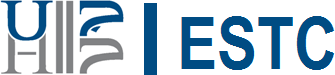 Centre de Formation Continue et de Conseil-CFCCPièces à fournirPour la préinscription vous devriez être muni de :Reçu de préinscription en ligne1Copie légalisée de la CIN1Copie légalisée du baccalauréat1Copie légalisée du diplôme ou de l’attestation de réussite1 Relevé des notes (Suivant le cas pour les deux années BAC+2 ou pour les 3 années BAC+3)Original Attestation de paiement des frais de dossier de 650 DH (non remboursable) 2photos d’identitéEngagement de la formation continue dûment signé (voire guide sur le site de l’école www.est-uh2c.ac.ma ou à retirer du CFCC)Pour l’inscription définitive, vous devriez être muni de :1Copie légalisée du diplôme ou de l’attestation de réussite (Lorsqu’elles n’ont pas été produites lors de l’opération de préinscription)Attestation de paiement de la totalité des frais de la formation  (original) .Ces paiements peuvent être effectués en deux tranches : 50 % à l’inscription définitive et 50 % au 31/03/2023 (Ces frais sont non remboursables).Attestation de paiement des frais d’assurance (voire guide sur le site de l’école www.est-uh2c.ac.maou à retirer du CFCC).N.B :* Tous les paiements doivent se faire exclusivement par versement au trésor public ou par virement bancaire, sur le compte de L’ESTC :RIB de l’Ecole Supérieure de Technologie de Casablanca EST CASA F.C 310 780 100 30 24 70 197 180 197ESTC - KM 7 , Route d'El Jadida - B.P. 8012 - OASIS - CASABLANCA –Tél : 0679 31 49 49 / 06 69 6961 93www.est-uh2c.ac.ma / Email : contact.cfcc@estc.ma